ФЕДЕРАЛЬНОЕ ГОСУДАРСТВЕННОЕ БЮДЖЕТНОЕ ОБРАЗОВАТЕЛЬНОЕ УЧРЕЖДЕНИЕВЫСШЕГО ПРОФЕССИОНАЛЬНОГО ОБРАЗОВАНИЯ «СМОЛЕНСКАЯ ГОСУДАРСТВЕННАЯ СЕЛЬСКОХОЗЯЙСТВЕННАЯ АКАДЕМИЯ»Экономический факультетКафедра Экономики и организации производстваСпециальность 080100.62 «Экономика»Воронцова Мария АндреевнаИсследования в области гуманитарных наукКОНКУРСНАЯ РАБОТАна тему:ОРГАНИЗАЦИОННО-ЭКОНОМИЧЕСКИЙ МЕХАНИЗМ РАЗВИТИЯ ЛЬНЯНОГО КЛАСТЕРА (на материалах Смоленской области)Авторы научной работыВоронцова Мария АндреевнаОГЛАВЛЕНИЕВВЕДЕНИЕ…………………………………………………………………4ГЛАВА 1. ТЕОРЕТИЧЕСКИЕ ОСНОВЫ РАЗВИТИЯ ЛЬНЯНОГО ПОДКОМПЛЕКСА В РАМКАХ КЛАСТЕРНОЙ СИСТЕМЫ ФУНКЦИОНИРОВАНИЯ…………………………………………………..……71.1.Кластерная политика: сущность, экономическое значение……......….71.2. Создание кластерных образований в льняном подкомплексе……….101.3. Анализ развития льняного подкомплекса Смоленской области……14ГЛАВА 2. РАЗРАБОТКА ОРГАНИЗАЦИОННО-ЭКОНОМИЧЕСКОГО МЕХАНИЗМА РАЗВИТИЯ ЛЬНЯНОГО КЛАСТЕРА В СМОЛЕНСКОЙ ОБЛАСТИ………………………………………………………………….172.1. Направления формирования и развития кластеров в региональной экономике…………………………………………………………………..172.2.  Механизм формирования районного кластера (на примере Сафоновского района)……………………………………………..………..192.3.Финансовая оценка создания районного кластера……………………252.4. Оценка экономической эффективности создания регионального льняного кластера Смоленской области…………………………………...28ЗАКЛЮЧЕНИЕ…………………………………………………..…………29СПИСОК ИСПОЛЬЗОВАННОЙ ЛИТЕРАТУРЫ………………..……….30ПРИЛОЖЕНИЕ……………………………………………………..………31ВВЕДЕНИЕКризисное состояние экономики АПК России, в особенности сельского хозяйства, подорвало развитие многих его отраслей. Произошел существенный спад в льняном подкомплексе, который довольно длительное время являлся одним из наиболее рентабельных в АПК и в значительной степени определял экономическое состояние и мощь многих хозяйств и территорий страны. Особенно это коснулось льноводства в Смоленской области.Современные экономические условия хозяйствования диктуют необходимость такого развития льнопроизводства, которое бы позволило наилучшим образом использовать ресурс совместного сотрудничества предприятий в регионе, повышать конкурентоспособность производимой продукции, обеспечивать инновационное развитие и устойчивость производства в долгосрочной перспективе. Возникает необходимость поиска эффективного механизма развития льняного подкомплекса, которым, по исследованиям зарубежных и российских учёных, может стать кластерный подход.Развитие кластеров является новым подходом к формированию инновационной экономики. Кластерная политика набирает популярность как за рубежом, так и в российских регионах. Актуальность: Создание кластера подразумевает формирование отраслей и развитие инновационно ориентированных взаимодействий между его участниками. Когда отрасли уже присутствуют, целесообразно говорить об активации кластера, под которым понимается процесс устранения барьеров, затрудняющих использование существующего потенциала взаимосвязанного развития организаций. На основе возникновения частной инициативы, актуальным станет вопрос формирования кластера (сопровождения бизнеса, науки и региональных властей).Кластерная политика смещает акцент с отдельных отраслей на группы взаимосвязанных отраслей, на широкое взаимодействие бизнеса, государства и науки. Расширение пространства взаимодействия позволяет заострять внимание участников кластера на новых возможностях (в том числе инновационных), в области производства, переработки и реализации.В этой связи исследования, направленные на изучение и формирование кластерной модели функционирования льняного подкомплекса в АПК на региональном уровне, определяют актуальность выбранной темы научной работы.Цель исследования. Целью работы является разработка организационно-экономического механизма формирования и функционирования регионального льняного кластера и обоснование предложений по их практической реализации.Задачи исследования. В соответствии с поставленной целью в работе определены следующие задачи:- изучить теоретические основы развития кластеров в системе АПК и выявить специфику функционирования льняного подкомплекса;- проанализировать современное состояние и экономическую эффективность производства и переработки льна в регионе, выявить проблемы развития льнопроизводства;- разработать механизм создания льняного кластера в Сафоновском районе Смоленской области, основанного на взаимодействии всех рыночных контрагентов, государства, научных и учебных учреждений в рамках кластера;- определить перспективы развития льняного кластера и оценить экономическую эффективность его функционирования.Объектом исследования являются экономические и организационно-управленческие проблемы, возникающие в сфере производства, переработки и реализации льна-долгунца в рамках региональной кластерной политики развития льняного подкомплекса.Предметом исследования выступают управленческие и организационные отношения между льноводческими предприятиями, органами государственной власти в рамках кластера, обеспечивающие их устойчивые связи, инновационность, конкурентоспособность и эффективность производства.Источниками информации явились статистические сборники, материалы официальных сайтов, годовая бухгалтерская отчётность сельскохозяйственных организаций Смоленской области, научные статьи из тематических сборников и периодической печати, собственные исследования автора.При написании работы, с целью изучения отдельных проблем развития льняного подкомплекса, применялись монографический, абстрактно-логический, методы комплексной оценки, системного и факторного анализа.ГЛАВА 1. ТЕОРЕТИЧЕСКИЕ ОСНОВЫ РАЗВИТИЯ ЛЬНЯНОГО ПОДКОМПЛЕКСА В РАМКАХ КЛАСТЕРНОЙ СИСТЕМЫ ФУНКЦИОНИРОВАНИЯКластерная политика стала одним из главных направлений государственной политики по повышению национальной и региональной конкурентоспособности в развитых и развивающихся странах в последние 10 лет. В Правительстве России кластерная политика также рассматривается как одна из 11 «ключевых инвестиционных инициатив» наряду с созданием Инвестиционного фонда РФ, Банка развития и внешнеэкономической деятельности, Российской венчурной компании, особых экономических зон, новой программы по созданию технопарков и другими инициативами, которые являются инструментами диверсификации российской экономики. При этом содержание кластерной политики не расшифровывается.Понятие «кластер» по отношению к отраслям и компаниям было введено в научный оборот американским бизнес-экономистом М. Портером в 1990 г.Согласно теории Майкла Портера, кластер - это группа географически соседствующих взаимосвязанных компаний (поставщики, производители, посредники) и связанных с ними организаций (образовательные заведения, органы государственного управления, инфраструктурные компании), действующих в определенной сфере и взаимодополняющих друг друга. Таким образом, под кластером понимается сеть независимых производственных и (или) сервисных фирм, включая их поставщиков, создателей технологий и ноу-хау (университеты, научно-исследовательские институты, инжиниринговые компании), связующих рыночных институтов (брокеры, консультанты) и потребителей, взаимодействующих друг с другом в рамках единой цепочки создания стоимости. Необходимо подчеркнуть, что термин «кластер» использовался советскими и российскими экономико-географами А.П. Горкиным и Л.В.Смирнягиным и шведскими бизнес-экономистами К Фредрикссоном и Л. Линдмарком для обозначения скоплений предприятий в пространстве еще в 1970-х гг. Таким образом, Портер не первым использовал этот термин, что, впрочем, он и не отрицает, ссылаясь на работы таких выдающихся экономистов, исследовавших процессы концентрации производства в 1890-1950-х гг., как А. Маршалл, А. Лёш, У. Айзард и других исследователей.Возникает закономерный вопрос. Так ли уж нужна сейчас экономике России с ее спецификой модная за рубежом кластерная политика? Необходимо ли копировать опыт других стран в реализации кластерной политики, когда существуют традиционные, отработанные годами типы государственной политики, направленные на ликвидацию «провалов» рынка и поддержку определенного типа предприятий – например, субсидирование отраслей и предприятий, поддержка отдельных предприятий – «выборочных» победителей (pick-winners), система государственных заказов и др.? Ответ – кластерная политика, безусловно, необходима, ведь она по своей сути концентрируется на решении главных проблем российской экономики:Во-первых, при проведении кластерной политики во главу угла ставится развитие конкурентного рынка, поддержание конкуренции как движущей силы повышения конкурентоспособности компаний, а экономика России в настоящее время отличается высокой монополизацией региональных и локальных рынков, что снижает общую конкурентоспособность экономики. При этом государственные инициативы в кластерной политике ориентированы, в первую очередь, на поддержку сильных и креативных компаний и создании плодотворной среды, в которой, в свою очередь, более слабые и отсталые фирмы могли бы повышать свою конкурентоспособность. Во-вторых, кластерная политика уделяет ключевое внимание микроэкономике – анализу местных рынков и компаний на базе не наследуемых (природные ресурсы и т.п.), а, прежде всего, создаваемых факторов производства (высококвалифицированная рабочая сила, доступная инфраструктура и т.д.). Сейчас, когда российская экономика достигла макроэкономической стабильности, экономическая политика государства для достижения устойчивого роста экономики в долгосрочной перспективе должна быть более дифференцированной и в бóльшей степени ориентироваться на изучении барьеров для развития и стимулирования отраслей и компаний именно на региональном и локальном уровнях. Микроэкономический подход в кластерной политике позволяет учитывать местные особенности развития и вырабатывать эффективные адресные программы по ускорению развития и повышению конкурентоспособности компаний. В-третьих, проведение кластерной политики базируется на организации взаимодействия между органами государственной власти и местного самоуправления, бизнесом и научно-образовательными учреждениями для координации усилий по повышению инновационности производства и сферы услуг, что способствует взаимному совершенствованию и повышению эффективности в работе. В-четвертых, реализация кластерной политики направлена на стимулирование развития и повышение инновационного потенциала в первую очередь малого и среднего бизнеса, который в российской экономике развит пока слабо по сравнению с развитыми и развивающимися странами. Именно малые и средние предприятия (МСП) формируют в основной массе кластеры и кластерные инициативы – главные объекты проведения кластерной политики. Таким образом, по своему потенциалу и структуре кластерная политика является именно тем комплексом мероприятий, который может способствовать решению главной задачи: повышению конкурентоспособности российской экономики через развитие конкурентных рынков, повышение инновационности различных отраслей экономики, ускоренное развитие малого и среднего бизнеса, стимулирование инициативы на местах и активизацию взаимодействия между государством, бизнесом и научным сообществом. 
1.2. Создание кластерных образований в льняном подкомплексеСоздание оптимальной структуры хозяйствующих субъектов в виде кластерных образований является одним из приоритетных направлений модернизации и стратегического развития российской экономики. Кластерные преобразования содействуют решению одной из ключевых проблем – разобщенности государства, бизнеса, науки, финансовых и образовательных учреждений. Они необходимы, прежде всего, в тех производственных сферах, где в технологической цепи объединен ряд хозяйствующих субъектов, относящихся к разным отраслям производства. Одной из таких сфер, требующих комплексного решения всех назревших проблем, является льняная отрасль.С учетом политических и экономических изменений на мировом и внутреннем рынке и утраты собственных рынков хлопка - лен-долгунец превратился в практически единственный источник натурального сырья для текстильной промышленности России, а его стратегическое значение для государства существенно возрастает.Льняной подкомплекс является одним из системообразующих элементов АПК России и имеет важное народно-хозяйственное значение.Льняной подкомплекс можно определит как совокупность предприятий – производителей льна и его переработки, предприятий сферы производства средств производства, инфраструктуры, научных, учебных и инновационных учреждений, взаимосвязанных общими экономическими интересами, расположенных на определенной территории, входящих в состав отраслей и подотраслей агропромышленного комплекса, развивающихся под воздействием государственного управления и преследующих цель удовлетворения потребностей покупателей в сырье и конечной продукции из льна-долгунца. В нашем понимании льняной кластер будет представлять собой целостную систему географически соседствующих и находящихся в тесном сотрудничестве предприятий по производству и переработке льна, субъектов финансовой сферы, обслуживающей инфраструктуры, научных организаций, государственных органов власти, образования, характеризующихся, общностью деятельности и дополняющих друг друга.Учитывая тот факт, что основу льняного подкомплекса составляют сельскохозяйственные предприятия и организации – производители льна-долгунца, специфика его функционирования в первую очередь обусловлена особенностями сельскохозяйственного производства, а так же природно-биологическими особенностями произрастания культуры льна.Реализация концепции развития льняного кластера требует значительных финансовых, временных затрат, совместной работы предпринимательских структур, региональных и местных органов власти. Для достижения конечной цели взаимодействие этих структур должно быть отлаженным и происходить в едином для всех участников формате. Важно определить последовательность работы по развитию льняного кластера, которая осуществляется в четыре этапа: анализ условий формирования льняного кластера (подготовительный этап); разработка механизма формирования льняного кластера (возникновение кластера); формирование льняного кластера (развитие и зрелость); сопровождение функционирования кластера, оценка эффективности и правильности выбора стратегии развития льняного кластера (сопровождение и трансформация).Для повышения эффективности экономики льняного комплекса, увеличения производства и реализации льняной продукции, создания налаженных производственных, торговых, ценовых отношений между экономическими агентами, одним из лучших вариантов совместной деятельности участников данного рынка является реализация кластерного подхода и создание льняной сети предприятий по выпуску и продаже продукции изо льна. Такой подход базируется на следующих принципах:создание отраслевых и межотраслевых комплексных технологических объединений с общими целями и технологическим процессом от возделывания льна и его первичной обработки до изготовления конечной готовой продукции и ее реализации на основе интегрированных материальных и финансовых потоков внутри области, а также на межрегиональном уровне;подготовка высококвалифицированных менеджеров, анализирующих конъюнктуру, прогнозирующих рыночную ситуацию, выпуск продукции, проводящих рекламные компании;совместный поиск российских и зарубежных партнеров для привлечения инвестиций в комплекс и организации совместных предприятий для упрочнения  позиций  российских и зарубежных рынках льнопродукции;формирование организационно-экономических и управленческих структур корпоративного типа, прежде всего, на уровне посреднического производства, отвечающих требованиям рынка.Маркетинговые исследования мирового и российского рынков льноволокна показали, что производство волокна в Европе составляет 150 000 тонн и распределяется между Францией (80%), Бельгией (12%), Нидерландами (5%) и другими. Европейское производство составляет 65% мирового. Объемы производства нити из льна составляют 22 000 тонн или 15% мирового производства. Благодаря своим качествам, льняное волокно и ткани используются для различных целей: одежда (60%), домашнее белье (15%),  ткани для обновки мебели (15%), технический и индустриальный текстиль (10%).Значительное расширение использования льняного потенциала страны является одним из важнейших направлений структурной перестройки текстильной отрасли. Требуется значительно расширить выпуск высококачественных льняных и смесовых изделий из длинного волокна конкурентоспособных на внутреннем и мировом рынках, освоить новые технологии получения и использования льняного котонина для создания широкого ассортимента льносодержащих тканей  и трикотажных изделий из смеси льна с хлопком, шерстью, химическими волокнами.Стратегия развития на основе кластерного подхода предусматривает достижение экономического, научно-технического, экологического и социального эффекта; получение предприятиями максимальной прибыли на инвестируемый капитал; эффективное распоряжение ресурсами; решение вопросов перспективного развития в процессе модернизации.1.3. Анализ развития льняного подкомплекса Смоленской областиЛен-долгунец – древнейшая сельскохозяйственная культура, которая издавна возделывалась в Смоленской области. В силу благоприятных природных климатических условий для возделывания этой культуры (среди льносеющих областей Смоленская область имеет наивысший балл интегрального индекса оценки естественных условий производства льна-долгунца, который равен 1,65) льноводство на Смоленщине занимает особое место. Лен являлся важнейшим источником дохода сельскохозяйственных товаропроизводителей. В настоящее время сложное финансовое положение значительной части сельскохозяйственных товаропроизводителей не позволяет им обновить материально-техническую базу; сократились закупки новой техники, не приобретаются минеральные удобрения и средства для проведения защитных мероприятий на посевах льна. Основные средства производства  физически износились, пришли в негодность помещения для хранения семян льна, сушильно-сортировальная база.К основным проблемам в льняном комплексе Смоленской области относятся:- отсутствие специализированной техники и оборудования, что приводит к снижению качественных и количественных характеристик урожая, а также эффективности его дальнейшей переработки;- низкий выход наиболее ценного продукта - длинного льноволокна (на уровне 40 - 45 процентов от общего количества получаемой готовой продукции);- отсутствие современного технологического оборудования по переработке волокна.По этим причинам динамика большинства производственных и экономических показателей производства льна неудовлетворительна, уменьшены его валовые сборы (Приложение 9).Низкая эффективность возделывания льна-долгунца не стимулирует сельскохозяйственных товаропроизводителей к расширению посевных площадей этой культуры и увеличению производства продукции льноводства (Приложение 10).В Приложении 5 указаны предприятия, которые выращивали лен в 2013 году.Исходя из данных приложения, проведем ранжировку районов области по размеру посевных площадей.1. Ельнинский район –        1130 га2. Вяземский район –            850 га3. Ярцевский район –           500 га4. Гагаринский район –        450 га5. Рославльский район –      370 га6. Руднянский район –         300 га7. Починковский район –     275 га8. Новодугинский район –   100 га9. Монастырщинский район – 56 гаВ Приложении 6 представлены льнокомбинаты и льнозаводы функционирующие на Смоленщине на данный день.В настоящее время для полной загрузки предприятий Смоленской области требуется 15-18 тыс. т льноволокна в год, а производится всего 2,5 тыс. т.На сегодняшний день более 60 % оборудования текстильных предприятий не соответствует современным требованиям и, следовательно, не обеспечивает необходимый уровень конкурентоспособности продукции на внутреннем, а тем более на внешнем рынке. В тоже время за последние десять лет выпуск ткацких машин в стране сократился в 160-180 раз.Основная тенденция последних лет в развитии мирового льняного комплекса – стремление стран-производителей льнопродукции увеличить долю и степень переработки льна, что обусловлено тем, что в мире определилась тенденция стабильного спроса на продукцию льноводства, учитывая его уникальные природные гигиенические и потребительские свойства. Исходя из этого, возрождение в Смоленской области производства и переработки льна как основного источника натурального растительного и текстильного сырья стало стратегической задачей. 17 декабря 2012 года в Вяземском районе Смоленской области было создано некоммерческое партнерство «Смоленский льняной кластер», с целью формирования условий, обеспечивающих устойчивое функционирование отрасли льноводства за счет повышения конкурентоспособности и экономического потенциала входящих в ее состав хозяйствующих субъектов. Учредителями Смоленского льняного кластера стали как сельскохозяйственные товаропроизводители, занимающиеся выращиванием льна, так и организации, осуществляющие переработку льняного сырья и производство конечной продукции.Необходимость государственного регулирования аграрного сектора экономики обусловлена его отраслевой спецификой. Нестабильность, зависимость от природных условий, сезонный характер производства и денежных поступлений, замедленный по сравнению с промышленностью кругооборот и оборот фондов, использование в качестве средства производства - земли, основной составляющей национального достояния, обширная инфраструктура, требуют особого, определяемого государством механизма регулирования развития сельского хозяйства и взаимосвязанных с ним отраслей в рамках аграрно-промышленного комплекса.Решение этих задач в льняном подкомплексе должно быть решено посредством целевой Программы «Развитие льняного комплекса».ГЛАВА 2. РАЗРАБОТКА ОРГАНИЗАЦИОННО-ЭКОНОМИЧЕСКОГО МЕХАНИЗМА РАЗВИТИЯ ЛЬНЯНОГО КЛАСТЕРА В СМОЛЕНСКОЙ ОБЛАСТИ2.1. Направления формирования и развития кластеров в региональной экономикеВопрос механизмов формирования кластеров в экономике является наименее изученным в научной литературе, а практика доказывает, что универсальных моделей формирования кластеров нет.В настоящее время Администрацией Смоленской области проводится работа по формированию и развитию льняного кластера Смоленской области, объединяющего в себе стадии производства, переработки и сбыта продукции из льна, работа которого позволит создать условия для стабильного и эффективного функционирования организаций льняного комплекса на базе развития рентабельного товарного производства.С учетом кластерной концепции, зарубежного опыта кластеризации и особенностей экономических и социальных отношений предлагается следующая примерная схема льняного кластера Смоленской области, представленная в Приложении 7.На наш взгляд создание льняного кластера в отдельно взятом районе (Вяземский район) не оправдал себя, в настоящее время льнокомбинат не принимает льносырьё от предприятий Смоленской области, и даже если бы этот кластер заработал, то в выгодном положении оказались бы только близлежащие предприятия.Мы предлагаем следующую схему.1. Проанализировать состояние льносеющих предприятий по районам области;2. Определить районы Смоленской области в которых необходимо построить льнозаводы;3. Разработать организационно-управленческую схему льняное кластера в отдельно взятом районе;4. Разработать форму объединения участников регионального льняного кластера, в которую войдут районные льняные кластеры. Это могут быть – промышленные ассоциации, холдинги, финансово-промышленные группы, государственно-частные партнерства. Наибольшее распространение за рубежом получила промышленная ассоциация. Как было рассмотрено выше, наибольшие посевные площади в Ельнинском районе (1130 га), реализация происходит на ООО «Починоклён», который находится в предбанкротном состоянии, оборудование устарело, поэтому товар не находит спроса. Мы предлагаем, наравне с Вяземским льняным кластером, создать следующие районные льняные кластеры:2014-2016 годы – Ельнинский льняной кластер. В него войдут предприятия Ельнинского района, Глинковского района, часть предприятий Починковского, Рославльского и Дорогобужского районов.2015 – 2016 годы. Ярцевский льняной кластер. В него войдут предприятия Ярцевского Дорогобужского, Сафоновского, Кардымовского, Духовщинского, Холм-Жирковского районов.2016 – 2018 годы. Починковский льняной кластер. Это предприятия Починковского, Глинковского, Монастырщенского, Смоленского районов.2014 – 2019 годы. Сафоновский льняной кластер. Он будет образован из предприятий Сафоновского, Холм-Жирковского, Дорогобужского, Новодугинского, Вяземского районов.2017 – 2019 годы. Рославльский льняной кластер. Это в основном предприятия Рославльского, Ершичского, Шумячского районов.Схема регионального кластера будет представлена в Приложении 8.На первом этапе будут сформированы районные льняные кластеры, одновременно должна развиваться инфраструктура – снабженческо-сбытовые кооперативы, дизайн-ателье, цеха для переработки короткого волокна. На втором этапе, необходимо провести организационно-управленческие мероприятия по объединению районных кластеров в региональный.Для организационного обеспечения кластеров в мировой практике используют различные правовые формы объединений участников – ассоциации, холдинги, финансово-промышленные группы, государственно-частные партнерства.Мы считаем, что наиболее приемлемой формой организации является ассоциация.2.2. Механизм формирования районного кластера (на примере Сафоновского района)Реализация данного проекта связана с ведением предпринимательской деятельности в одной из традиционных отраслей сельского хозяйства в Смоленской области – льноводстве. Данный вид предпринимательства напрямую связан с торговлей, так и в данном случае будет реализовываться льполотно, льнонити и побочная продукция для данного льнокомбината.Механизм развития льняного кластера Сафоновского района представлены на схеме в Приложении 11.Из льна можно получить разнообразную продукцию, которая используется в технической, пищевой промышленности, в сельском хозяйстве  (семена, корм для скота). В Приложении 12 приведена схема использования льна-долгунца.Перспективными направлениями развития бизнеса является:1) выращивание льна. Технологический процесс предполагает использование только длинного волокна.2) создание объединения производителей льнопродукции на основе кооперации, для оптимальной загрузки производственных мощностей льнозавода. Объединение будет предполагать, что ООО «Сафоновский лён» производит элитные семена и передаёт участникам кооперации на договорных условиях.3) продажа короткого волокна для производства биоматов4) продажа тресты для производства межвенцового утеплителя (короткое 100% льноволокно), пакли, льняной веревки (канат).Потребителями продукции, произведенной ООО «Сафоновский лён»,  приведены в Приложении 13.В реализации проекта отсутствует сезонный характер, так как после выращивания  и уборки льна, работа переходит в стадию переработки. В дальнейшем планируется расширение производства, что, конечно, повлечет за собой необходимость поиска новых рынков сбыта, будет поставлена цель охватить рынки других районов Смоленской и Московской областей.Поэтому ООО «Сафоновский лён» в своей стратегии развития, предполагает освоить рынок производства льняных изделий для дизайнерских ателье, производящих эксклюзивную, национальную и этническую одежду, сувениры из льна, галантерею (сумки, косметички). Данная ниша на рынке Смоленской области практически не занята.ООО «Сафоновский лён» начнет свою работу с 01.02.2014 г. Организационные и строительные работы составят 10 месяцев. За это время будут проведены следующие работы:Приобретение земельного участка общей площадью 28 га. Затраты составят  336 тыс.  рублей.Строительство  мини-льнозавода со всеми необходимыми постройками. Адрес местонахождения предприятия: : Смоленская область, Сафоновский район, д.Вышегор, ул. 2-я Заводская. Предполагается заключение договора с муниципальным предприятием со строительной фирмой «СмолСтройКонсалт», компания расположена по адресу: г.Смоленск, Загородный переулок, 2а, тел. 8(4212) 40-06-22. Данная фирма будет производить все строительные работы на территории предприятия. Закупкой и доставкой всех необходимых для ремонта материалов, согласно договору будет заниматься сама строительная компания. Расходы на составления и заключения договора составят – 3000 руб. Строительство льнозавода будет включать в себя: заливка фундамента, возведение стен, строительство крыши, отделочные работы, возведение перегородок, проведение газовой отопительной системы, проведение электропроводки, вентиляционной системы, водоснабжения, пожарной сигнализации. Затраты на строительство составят 4260 тыс.руб.Сбор и оформление соответствующих документов, а именно: государственная регистрация, постановка на учет в налоговые органы,постановка на учет в пенсионном, медицинском фонде и фонде социального страхования,изготовление печати, штампа, фирменных бланков,открытие лицевого счета в Россельхозбанке.Общая сумма расходов на выше изложенные мероприятия составит – 15000 руб.Покупка необходимого оборудования и аренда необходимой с/х техники. Оборудование для льнозавода планируется закупать у ООО «Промтекс» в г.Кострома, ул.Зеленая, д.2.  В Приложении 14 приведены состав и стоимость оборудования на базе агрегата АЛС-1.На основании технических характеристик оборудования мы составили таблицу возможных производственных мощностей льнозавода(Приложение 15).Трактора для проведения работ планируется брать в аренду в компании «БеарАгро»., Смоленская область, г. Сафоново(Приложение 16).Для выращивания льна в ООО «Сафоновский лён» будет применяться шестипольный севооборот.1. Сидераты2. Озимые (пшеница, рожь) с подсевом многолетних трав3. Многолетние травы 1 года пользования4. Многолетние травы 2 года пользования5. Озимые6. ЛенПокупка семян льна для посадки будет осуществляться по договору с Государственным научным учреждением «Смоленская государственная ордена Трудового Красного Знамени областная сельскохозяйственная опытная станция» им. А.Н.Энгельгардта. Все мероприятия, связанные с агротехнией представлены в Приложении 17.На этапе создания в план инвестирования также будет входить оплата труда работников с отчислениями. Численность производственного персонала будет определяться исходя из функциональной целесообразности.Затраты на оплату труда в год составят  5 336 тыс.руб (Приложение 18).Обеспечение производства льнотресты необходимого качества и в достаточном количестве может быть только с помощью научного обеспечения всего производственного процесса, от обработки почвы до уборки. На данные мероприятия запланированы затраты в размере 1500 тыс.руб.Деятельность в сельском хозяйстве много рисковая и затратная и поэтому необходимо учесть прочие затраты -5% от общих затрат, хозяйственные расходы – 5%, коммерческие расходы - 7%. Общие расходы составили (необходимый капитал) – 30 931,03 тыс.руб. Источники финансирования - региональная целевая программа  "Развитие льняного комплекса Смоленской области" на 2012-2014 гг. Размер  выделенных средств составит 15,9 млн.рублей. Мы можем рассчитывать на данную сумму, т.к. при выделении средств государство должно учесть, что наше хозяйство само закупает сырье, выращивает, перерабатывает  и реализует готовое льноволокно, нитки и некоторую готовую продукцию. Важно отметить, что есть возможности наращивания производственных мощностей, дальнейшее развитие предприятия, направленное на производство домашнего текстиля, аксессуаров для дома, одежды и т.д. Остальную необходимую часть планируется привлечь с помощью кредитных ресурсов в Россельхозбанке. Данный банк предоставляет услуги для развития малого и среднего бизнеса на селе. В их состав входят различного вида кредитование, депозиты, рассчетно-кассовое обслуживание и государственная поддержка. Кредитование крестьянских (фермерских) хозяйств предусматривает кредиты различного вида. Мы планируем взять "Кредит под залог приобретаемой техники и/или оборудования". Согласно ей сумма кредита составляет до 85% от стоимости приобретаемой техники, т.е. 11 281,03 тыс.руб. Срок кредитования – 5 лет. Планируется участие на получение гранта на создание и развитие К(Ф)Х в размере 1500 тыс. руб., получить единовременную помощь на бытовое обустройство в размере 250 тыс.руб.Также предполагается заручиться государственной поддержкой. Она предполагает беспроцентные ссуды, гранты на открытие бизнеса для начинающих предпринимателей, финансовую поддержку, предусматривающую право субъектов малого и среднего предпринимательства на получение субсидий на возмещение части затрат на уплату процентов по кредитам в соответствии с постановлением Правительства Российской Федерации от 4 февраля . № 90.Таблица 1 -  Сумма необходимых денежных ресурсовТаким образом, сумма привлеченных  средств составит 28931,03 тыс.руб. Технологический процесс на ООО «Сафоновский лен» осуществляется коллективом рабочих в составе 20 человек, занятых на полевых и производственных работах. Важна высокая квалификация таких сотрудников как механик-наладчик, механизаторы. Они в большей степени определяют качество и своевременность проведения работ. Технология переработки льна-волокна и получаемая при этом продукция представлены в Приложении 19.Реализация семян будет производиться в системе кооперации сельскохозяйственных товаропроизводителей с ООО «Сафоновский лён».ООО «Сафоновский лён» будет производить семена элита и супер-элита, с целью передачи их сельхозпроизводителям, для стимулирования процесса производства льна. Для сельхозпроизводителей это перспективное направление, так как существует государственная поддержка льноводства, и гарантия реализации льно-волокна на льнозавод ООО «Сафоновский лён».Схема предполагаемой кооперации и организационного процесса производства и реализации льна показана в Приложении 20.Примерный договор предприятия по давальческой операции представлен в Приложении 3.Потенциальные покупатели продукции ООО «Сафоновский лен», это дизайнерские ателье которые производят одежду для населения (Приложение 21).График реализации проекта представлен в Приложении 22.2.3. Финансовая оценка создания районного кластераДля развития льняного комплекса Смоленской области необходимо обеспечить достаточный уровень государственной поддержки отрасли льноводства. При этом государственная поддержка должна осуществляться по программно-целевому принципу, преимущественно в виде предоставления субсидий.Без использования программно-целевого метода проблемы развития в Смоленской области льняного комплекса будут усугубляться и могут привести к потере отрасли льноводства.В Приложении 23 приведен расчет затрат на сырье для производства льноволокна, а так же льнонити и льнополотна.Планирование объемов производства ООО «Сафоновский лен» осуществляется исходя из производственных мощностей. Производственные мощности ограничены трудовыми ресурсами, производственными площадями, природной составляющей. Планирование продаж осуществляется по факту получения выручки предприятия от продажи продукции. Предприятие начинает производство с декабря 2014 года.Увеличение стоимости бизнеса зависит от доходов, которые генерирует компания. Для обеспечения спроса на продукцию ООО «Сафоновский лен» регулирует качество и цену. Торговая наценка для каждого вида продукции формируется с учетом спроса на рынке.Таблица 2 – Объем производстваНа основе предварительной договоренности по объемам поставки и формируемых гибких цен для каждого покупателя рассчитан объем выручки (Приложение 24).Итоговые данные по видам продукции показаны в таблице 3.Таблица  3 -  Выручка от реализации  (тыс.руб.)ООО «Сафоновский лен» будет заниматься выращиванием льна, его первичной переработкой и продажей продукции льноводства.. Указанный вид деятельности является рентабельным. Льноводство относится к сельскохозяйственным видам деятельности, поэтому в расчетах используется единый сельскохозяйственный налог (6 %), помимо которого уплачивается земельный налог. Данные налоги входят в состав постоянных затрат.Таблица  4 – Расчет экономической эффективностиПо истечении срока окупаемости предприятие планирует из полученной прибыли создать пошивочный цех дизайнерских изделий и на заказ. Можно предложить любителям одежды из льна самостоятельно разрабатывать модель, вышивку и другие параметры одежды. Также в дальнейшем предполагается сотрудничество с учреждениями культуры для создания национальных и фольклорных костюмов.Для удешевления эксклюзивной продукции будут привлекаться студенты профильных учреждений. Возможные риски ООО «Сафоновский лен»:	1. Экономические риски, связанные с неплатежеспособностью потребителя, неустойчивостью спроса, снижения цен конкурентами. Последствия экономических рисков: уменьшение дохода. Для снижения данного вида риска необходима постоянная работа с клиентами, совершенствование товара, гибкая ценовая политика, повышение качественных параметров продукции 	2. Природно-климатические риски (пожар, засуха, наводнение, не урожайность) и, как следствие, увеличение цен на сырье, приводят к увеличению затрат. Чтобы избежать увеличения затрат, связанных с данными рисками, необходимо заключать долгосрочные договора на покупку сырья, устанавливать в контракте фиксированные цены на длительное время. 	4.Производственные риски. Как правило, приводят к снижению доходности. Мерами по снижению влияния производственных рисков является четкое календарное планирование работ, лучшая организация проводимых работ.	5.Финансовые риски. Влекут за собой снижение дохода. Основная мера по снижению риска заключается в разработке инвестиционно-финансовой стратегии, целью которой является попадание в зону прибыльного функционирования.При анализе рисков можно выявить то, что на эффективность работы ООО «Сафоновский лен» влияет множество факторов. Одним из самых важных является природно-климатические условия, которая может привести к неурожаю.2.4. Оценка экономической эффективности создания регионального льняного кластера Смоленской областиЭкономическая эффективность – это результат, который можно получить, соизмерив показатели доходности производства по отношению к общим затратам и использованным ресурсам. Таблица 5 – Сумма денежных средств необходимая для создания регионального льняного кластера Таким образом, на создание регионального льняного кластера в Смоленской области потребовалось 209 482 000 тыс. рублей.Анализируя общую сумму денежных средств, выделенных за период 1996-2016 гг. на развитие льноводства, представленных в Приложении 1, мы делаем вывод, что за данные средства можно было организовать более 40 региональных кластеров.Даже, если  мы возьмем на рассмотрение более узкий период 2012-2016 гг. , то суммы средств выделенных по данным программам(649 736 000 руб.) хватило бы на создание 3 региональных кластеров.ЗАКЛЮЧЕНИЕСоздание оптимальной структуры хозяйствующих субъектов в виде кластерных образований является одним из приоритетных направлений модернизации и стратегического развития российской экономики. Кластерные преобразования содействуют решению одной из ключевых проблем – разобщенности государства, бизнеса, науки, финансовых и образовательных учреждений. Они необходимы, прежде всего, в тех производственных сферах, где в технологической цепи объединен ряд хозяйствующих субъектов, относящихся к разным отраслям производства. Одной из таких сфер, требующих комплексного решения всех назревших проблем, является льняная отрасль.Развитие кластеров является новым подходом к формированию инновационной экономики. Кластерная политика набирает популярность как за рубежом, так и в российских регионах.В данной работе был  разработан организационно-экономический механизм формирования и функционирования регионального льняного кластера и обоснованы  предложения по их практической реализации.В настоящее время Администрацией Смоленской области  проводится работа по формированию и развитию льняного кластера Смоленской области, объединяющего в себе стадии производства, переработки и сбыта продукции из льна, работа которого позволит  создать условия для стабильного и эффективного функционирования организаций льняного комплекса на базе развития рентабельного товарного производства.Для развития льняного комплекса Смоленской области необходимо обеспечить достаточный уровень государственной поддержки отрасли льноводства. При этом государственная поддержка должна осуществляться по программно-целевому принципу, преимущественно в виде предоставления субсидий.Список использованной литературы1.  Греф Г.О. От макроэкономической стабильности к инвестиционному росту. // Экономическая политика, №4, декабрь 2006. С. 5-182. Porter M.E. The Competitive Advantage of Nations: With a New Introduction. N.Y.: The Free Press, 1990, Palgrave Tenth Edition, 19983. Spatial Analysis, Industry and the Industrial Environment. Progress in Research and Applications. Vol. 1. Industrial systems / Edited by F.E.I. Hamilton and Linge G.J.R. Chichester, N.Y., Brisbane, Toronto: Wiley, 19794. Портер М. Конкуренция. – М.: Издательский дом «Вильямс», 2002. – 496 с5. И.В. Пилипенко, к.г.н., директором экономических программ Обще-российской общественной организации «Деловая Россия, Приложение 6 6. Редькин А.М. «Организационно-экономические основы развития льняного кластера в регионе». Диссертация , 20097. Редькин А.М. Реализация региональной кластерной политики в льноводческом подкомплексе АПК Омской области / В.Ф.Стукач, А.М. Редькин//Изв.ОГАУ.- 2009.-№1(21).- с 122-1258. Редькин А.М. Реализация региональной кластерной политики в льноводческом подкомплексе АПК Омской области / В.Ф.Стукач, А.М. Редькин//Изв.ОГАУ.- 2009.-№1(21).- с 122-1259. Маклахов А.В. «Методология выбора стратегии развития  льняного комплекса», Москва.- 2011/ с.174-17511. Яшева, Г. А. Кластерная концепция повышения конкурентоспособности предприятий в контексте сетевого сотрудничества и государственно-частного партнерства : монография / Г. А. Яшева. – Витебск : УО «ВГТУ», 2009. – 373 с. 12.  Постановление об утверждении долгосрочной областной целевой программы «Развитие льняного комплекса Смоленской области» на 2012 – 2014 годы, Администрация Смоленской областиПРИЛОЖЕНИЕ 1Таблица 7 – Государственная поддержка развития льноводства в Смоленской областиПРИЛОЖЕНИЕ 2 - Объем производства на 2015 г-ПРИЛОЖЕНИЕ 3.Договор по давальческой операции		                              ДОГОВОР Nо. _____                о переработке продукции из сырья и материалов                                 поставщика    г. _____________                             "___"__________ 20___ г.         ________________________________________________________________             (наименование предприятия - поставщика сырья, материалов    __________________________________________, именуем____  в дальнейшем          и получателя готовой продукции)    "Поставщик-получатель", в лице _____________________________________,                                             (должность, ф.и.о.)    действующего на основании __________________________________________,                                        (Устава, положения)    с одной стороны, и __________________________________________________                           (наименование предприятия - переработчика    ___________________________________________, именуем___  в дальнейшем            и изготовителя продукции)    "Переработчик", в лице _____________________________________________,                                         (должность, ф.и.о.)    действующего на основании __________________________________________,                                        (Устава, положения)    с другой  стороны,  именуемые  в  дальнейшем   "Стороны",   заключили    настоящий договор о нижеследующем:         1. Поставщик-получатель обязуется  своими  силами  и  средствами    поставлять Переработчику ___________________________________________,                                   (наименование сырья,  материалов)    именуем____ в дальнейшем  "Сырье",  а  Переработчик  принимать  такое    сырье с целью изготовления из него _________________________________,                                       (наименование готовой  продукции)    именуем___ в дальнейшем "Продукция", и  последующей  передачи готовой    продукции Поставщику-получателю для реализации.         2. Количество,  качество,  ассортимент, сроки поставки и выборки    сырья и  продукции  определяются  Сторонами в ежемесячно составляемом    Плане-графике поставок  и  выборки  сырья  и  продукции,   являющемся    неотъемлемой частью настоящего договора.         План-график может уточняться Сторонами по мере  необходимости  в    установленном порядке.         3. Поставщик-получатель и  Переработчик  обязуются  указывать  в    документах, сопровождающих,    соответственно,    сырье   и   готовую    продукцию, помимо  данных,   необходимых   для   товарно-транспортных    накладных, также  и  результаты  анализов  качества  скоропортящегося    сырья и продукции либо ссылки на документы, удостоверяющие надлежащее    их качество.         В случае   расхождения   данных   по   количеству   и   качеству    поставленного сырья    и   продукции,   полученных,   соответственно,    Переработчиком и Поставщиком-получателем,  с данными, содержащимися в    товарно-транспортных накладных,  Сторона,  получившая  такие  данные,    немедленно уведомляет другую  Сторону  об  имеющихся  расхождениях  и    составляет соответствующий акт.         Сторона, поставившая сырье либо продукцию,  по  которой  имеются    расхождения по  количеству и качеству,  вправе потребовать проведения    анализов качества   и   замеров   в   присутствии   ее    полномочных    представителей, результаты которых будут считаться окончательными,  о    чем составляется двухсторонний акт.         4. Оплата    работ    по   изготовлению   продукции   из   сырья    Поставщика-получателя производится    на     основании     ежемесячно    согласуемых расценок ________________________________________________                                    (один, два раза в месяц,    _________________________________________.         конкретные числа оплаты)         5. В  случае,  если  по  каким-либо  причинам,  не  зависящим от    Переработчика, Поставщик-получатель не выполнит своих обязательств по    выборке готовой  продукции  в  сроки,  определенные  в Плане-графике,    Переработчик вправе  реализовать  невыбранную  продукцию   как   свою    собственную с оплатой использованного сырья не позднее _________ дней    со дня реализации.         Во всех  иных  случаях  Переработчик  не  вправе  самостоятельно    реализовывать продукцию,   изготовленную    из    сырья    Поставщика    -получателя.         6. Стороны   обязуются   ежемесячно  подводить  итоги  работ  по    настоящему   договору,   которые   фиксируются   в    соответствующих    протоколах.         7. Расчеты за тару производятся в следующем порядке: ___________    ____________________________________________________________________.         8. Ответственность Сторон:         8.1. За недопоставку, поставку продукции ненадлежащего качества,    просрочку оплаты     и      выборки      изготовленной      продукции    Поставщик-получатель уплачивает штраф в размере _______ процентов  от    стоимости    недопоставленной,   некачественной,   невыбранной   либо    несвоевременно оплаченной продукции, но не более ____________________    ____________ рублей.         8.2. За  производство  продукции  ненадлежащего   качества,   за    реализацию продукции, не подпадающей под действие пункта 5 настоящего    договора, за  просрочку  оплаты  сырья   в   случае   самостоятельной    реализации готовой  продукции Переработчик уплачивает штраф в размере    _______ процентов от стоимости некачественной  продукции,  продукции,    реализуемой  самостоятельно  в нарушение условий настоящего договора,    стоимости поставленного Поставщиком-получателем сырья.         8.3. Расчеты по штрафам производятся ежемесячно в соответствии с    пунктом  6 настоящего договора.         8.4. Помимо   штрафов   Стороны   обязуются  возместить  убытки,    вызванные невыполнением   либо   ненадлежащим    выполнением    своих    обязательств по настоящему договору.         9. Споры,  возникающие в  связи  с  настоящим  договором,  будут    разрешаться в  порядке,  установленном  действующим законодательством    России.         10. Договор вступает в силу с момента его подписания.         11. Срок по договору: ________________________________________.         12. Договор    будет    считаться    продленным   на   следующий    ______________________ срок в случае,  если  ни  одна  из  Сторон  не    позднее, чем за _____________________ до истечения срока его действия    не заявит о желании прекратить договорные обязательства.         13. Во всем ином, не урегулированном в настоящем договоре, будут    применяться положения действующего законодательства России.         14. Договор составлен в ____________ экземплярах.         15. Юридические адреса Сторон:         Поставщика-получателя: _________________________________________    _____________________________________________________________________    _____________________________________________________________________         Переработчика: _________________________________________________    _____________________________________________________________________    _____________________________________________________________________                               Подписи сторон:         Поставщик-получатель:                        Переработчик:    _____________________________          ______________________________              (подпись)                                              (подпись)                М.П.                                                       М.П.ПРИЛОЖЕНИЕ 4График выплат по кредитуПРИЛОЖЕНИЕ 5 Льносеющие хозяйства Смоленской областиПРИЛОЖЕНИЕ 6 Льноперерабатывающие предприятия Смоленской областиПРИЛОЖЕНИЕ 7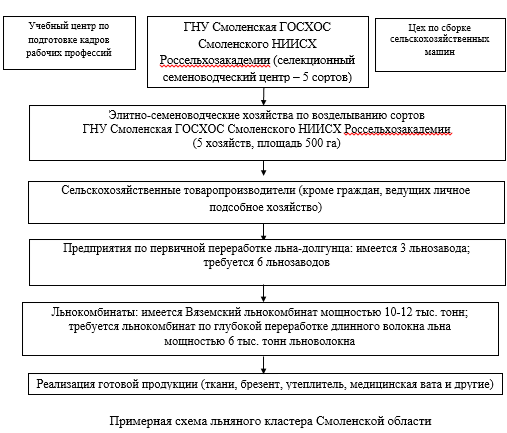 ПРИЛОЖЕНИЕ 8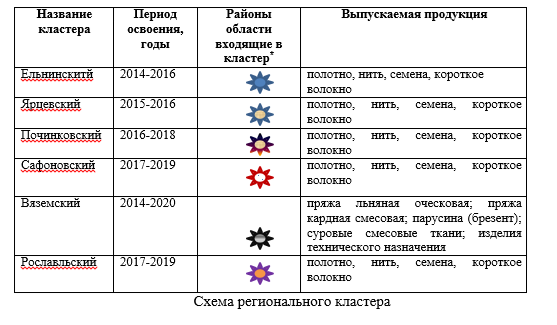 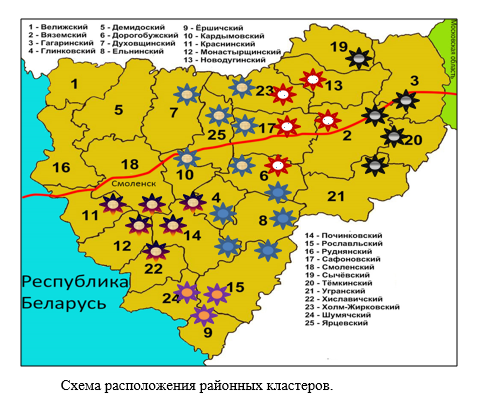 ПРИЛОЖЕНИЕ 9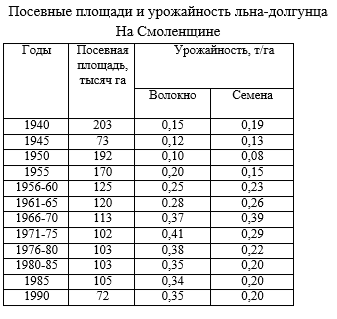 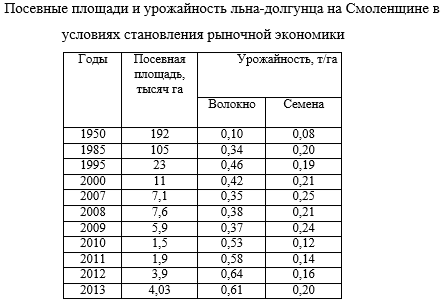 ПРИЛОЖЕНИЕ 10Производственный потенциал льняного комплекса Смоленской областиПРИЛОЖЕНИЕ 11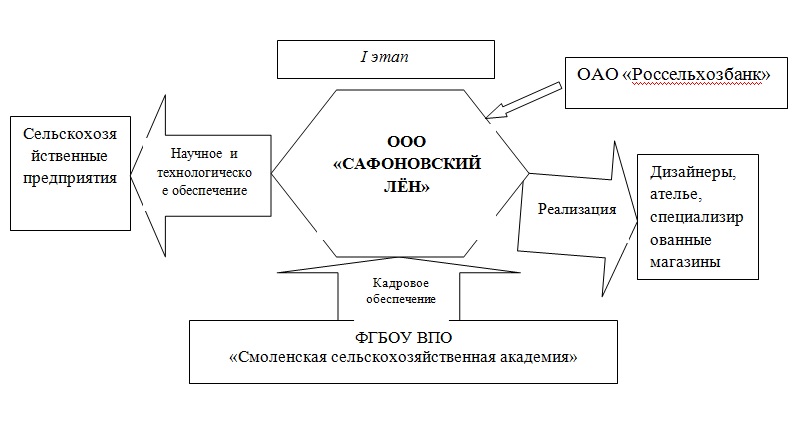 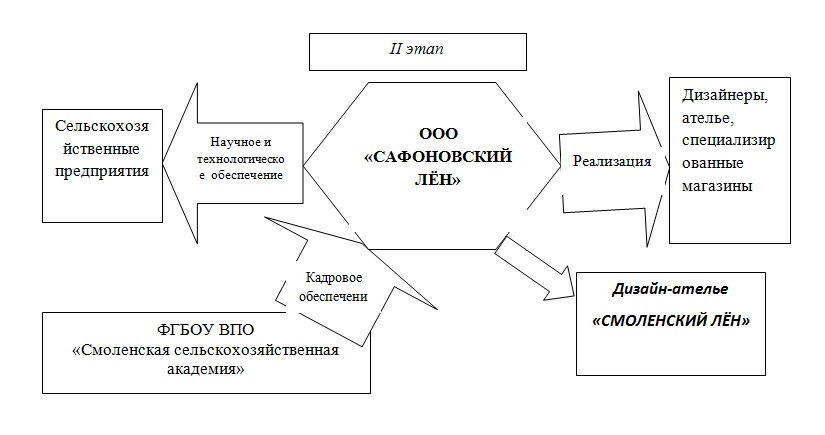 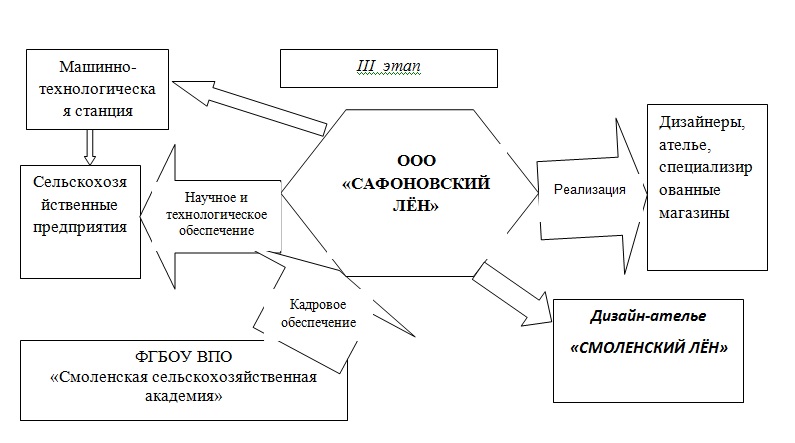 ПРИЛОЖЕНИЕ 12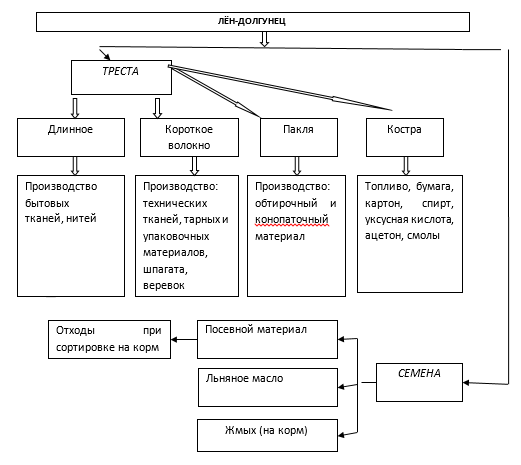 ПРИЛОЖЕНИЕ 13Потенциальные потребители продукции ООО «Сафоновский лен»ПРИЛОЖЕНИЕ 14ТЕХНИЧЕСКАЯ ХАРАКТЕРИСТИКА льнозавода на базе агрегата АЛС-11. Количество единиц технологического оборудования, шт.82. Производительность по тресте, кг/час, в пределах	180 3603. Выход длинного волокна от количества трестыпроцентов, в пределах	    10…204. Номер обрабатываемой тресты, в пределах	0,75…3,05. Занимаемая производственная площадь, м2, не менее	          4506. Мощность  технологического электрооборудования, кВт	    	45Таблица 12 – Состав оборудования льнозавода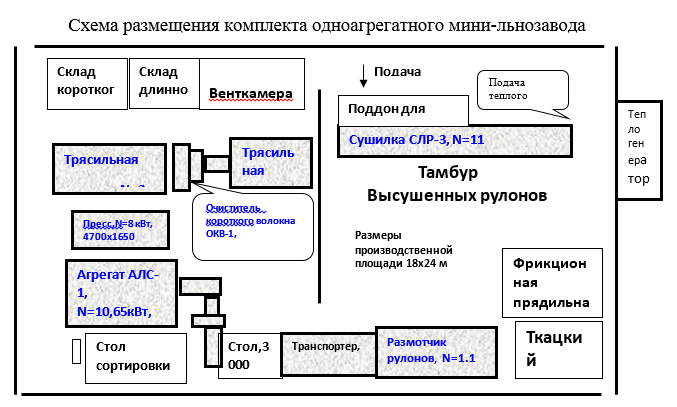 Производительность основного мяльно-трепального агрегата по тресте 200-250 кг/час, имеет повышенный в 1,5-1,8 раза выход длинного волокна на кг тресты в сравнении с серийными. Небольшая площадь, занимаемая цехом льнозавода, ~ , вписывающаяся в стандартные строительные помещения, позволяет использовать большинство пустующих сегодня бесхозных помещений, размещать льнозавод в отдаленных районах, максимально приближенных к землям, где выращивается лен, что в свою очередь позволяет экономить на транспортных перевозках и иметь производителю с/х продукции «живые деньги».Электрическая мощность, потребляемая технологическим оборудованием, 45 кВт.Оборудование поставляется как по отдельности, так и комплектно, и дает возможность наращивать мощность льнозавода. Теплогенератор на 100кВт служит для сушки рулонов и работает на местном сырье (дрова, торфобрикеты, опилки, костра) и может быть использован в том числе для отопления цеха. Предпочтительно с экономической точки зрения устанавливать завод на два мяльно-трепальных агрегата марки АЛС-1, так как при установке второго агрегата АЛС-1 объем выхода длинного волокна в час достигает уровня производительности мяльно-трепального агрегата МТА-2Л при снижении потребляемого сырья вдвое, мощностей остального оборудования достаточно для обслуживания двух агрегатов.ПРИЛОЖЕНИЕ 15Использование производственных мощностейПРИЛОЖЕНИЕ 16Цены за аренду тракторов и сельхозтехники для выращивания льна(Затраты рассчитываются за 1 час работы техники)ПРИЛОЖЕНИЕ 17Стоимость семенного материалаСистема химизации показана в следующей  таблице.Система защиты льна-долгунцаПо результатам химического обследования почвы рассчитана потребность в удобрениях.  Естественное плодородие почвы:- содержание гумуса – 1,7 %- подвижная форма фосфора – 78 мл.г на 1 кг- подвижная форма калия – 87 мл.г на 1 кг- НР – 4,9Потребность в минеральных и органических удобрениях для планируемой урожайностиТехнологическая карта возделывания льнаПРИЛОЖЕНИЕ 18Оплата труда с отчислениями на социальные нуждыПРИЛОЖЕНИЕ 19Технологическая схема уборки и первичной переработки льна-долгунца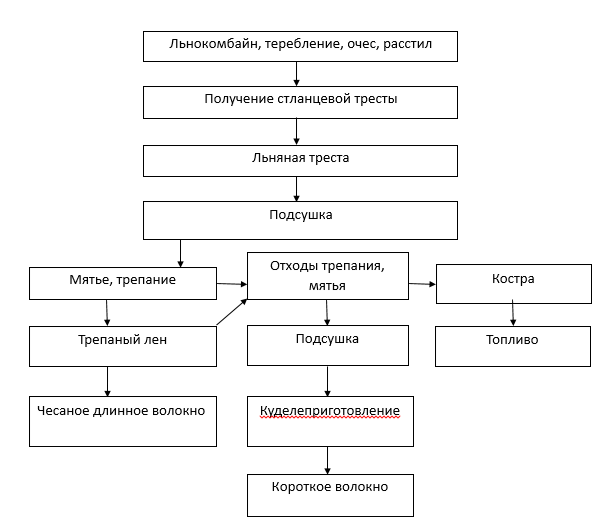 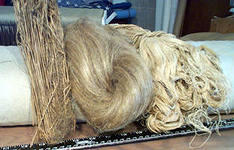 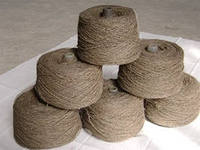          Кудели льняные                                            Нитки в бобинах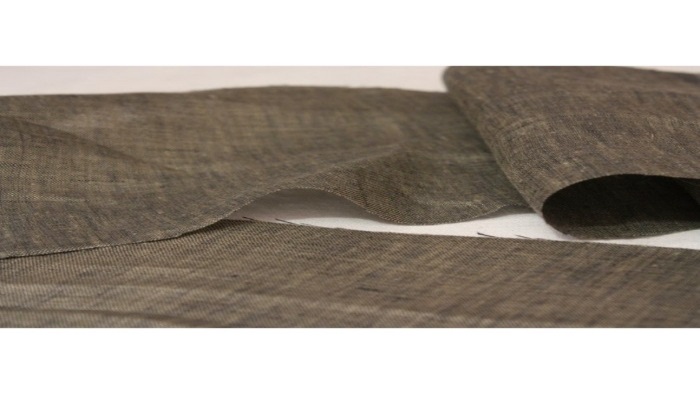 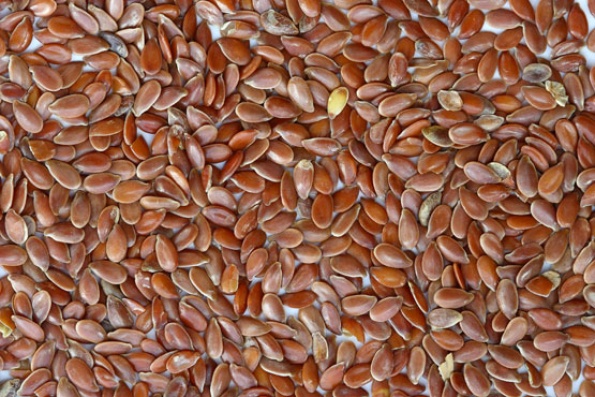 Полотно                                                        СеменаПРИЛОЖЕНИЕ 20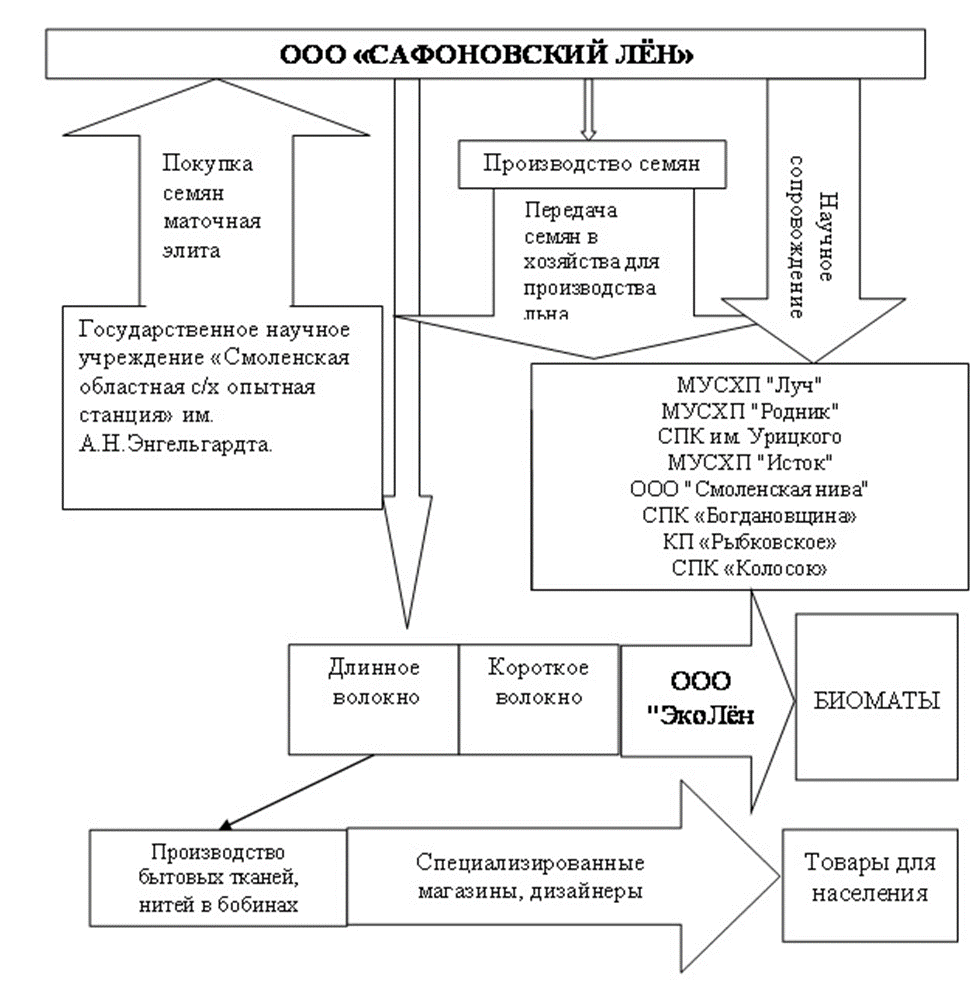 Организационно-управленческий механизм производства и реализации льнопродукцииПРИЛОЖЕНИЕ 21Продукция которая может быть создана на основе на основе нашего сырья.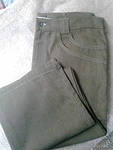 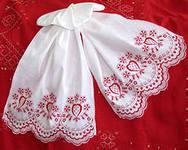 Брюки льняные                                    Рушники вышитые на льняном полотне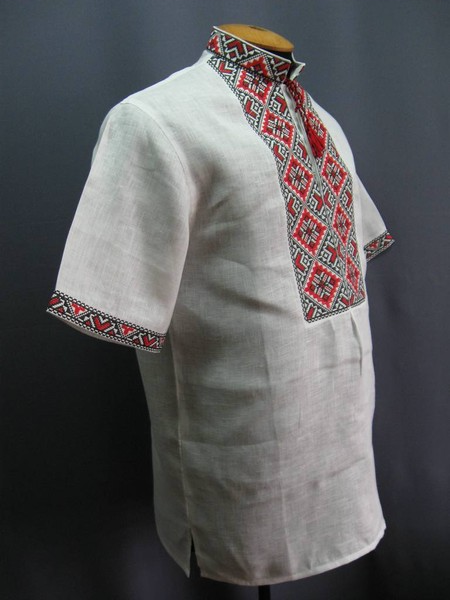 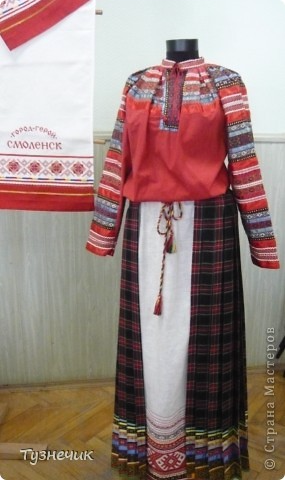 Традиционная русская льняная одежда с вышивкой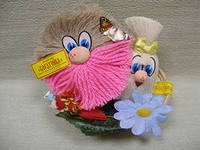 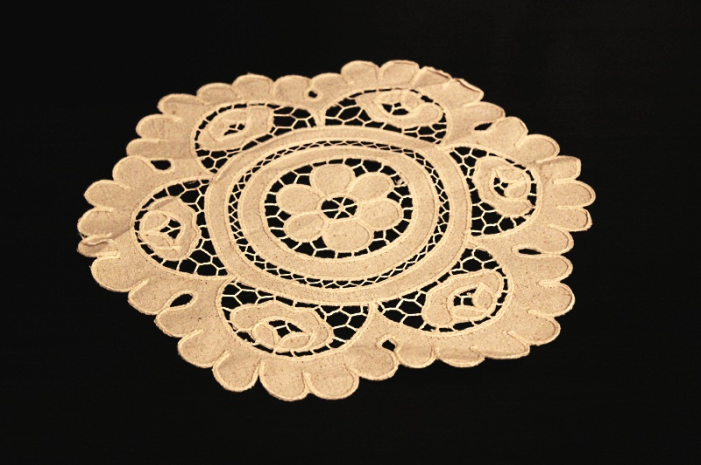             Сувениры                                                          Рукоделие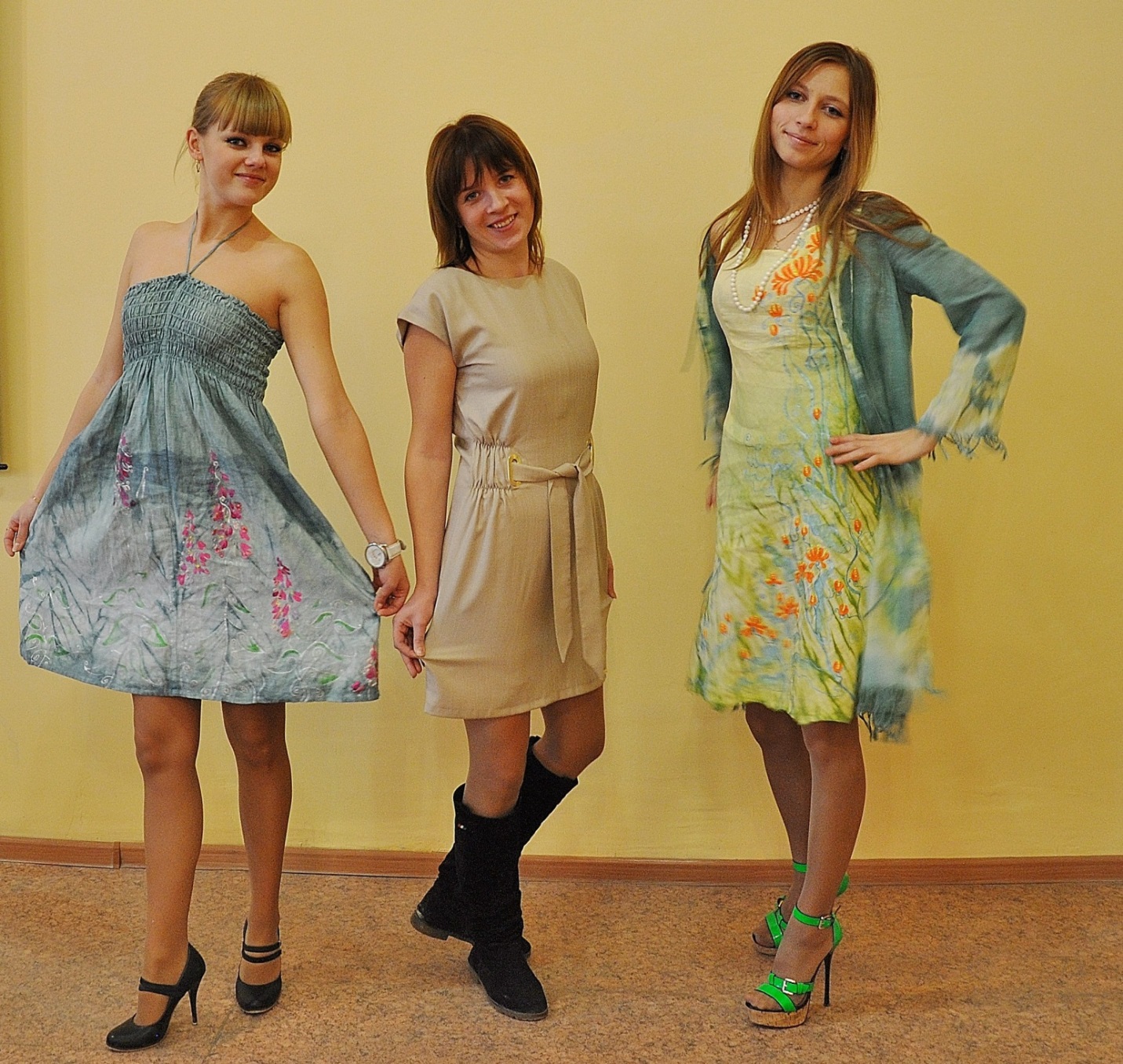 Дизайнерские работыПРИЛОЖЕНИЕ 22Указаны календарные (от момента начала реализации проекта) даты начала и окончания этапов. ПРИЛОЖЕНИЕ 23 Затраты на выращивание льна,  тыс. руб. Калькуляция затрат на производство льноволокна, тыс. руб.Калькуляция затрат на производство нити, тыс.руб.40% идет на продажу в виде льняной нити и 60% на полотно. Ширина полотна – 140 см.Калькуляция затрат на производство полотнаПРИЛОЖЕНИЕ 24Цена реализацииОбъем выручки от реализации по видам продукции и потенциальным потребителям (тыс.руб.)Формирование денежного потокаСписок публикаций по теме научной работыВоронцова М.А. Механизм формирования районного льняного кластера (на примере Сафоновского района)// Сборник материалов студенческой научно-практической конференции с международным участием: инновационные идеи молодых исследователей для агропромышленного комплекса», Смоленск: ФГБОУ ВПО  «Смоленск ГСХА», 2014Воронцова М.А. Организационно-экономический механизм развития регионального льняного кластера(на материалах Смоленской области) // Экономический потенциал ХХI века. Материалы Межвузовской научно-практической конференции: Сборник научных трудов. – Киров: ФГБОУ ВПО Вятская ГСХА, 2014.- 150c.Воронцова М.А. Обоснование реализации  механизма создания и развития регионального льняного кластера(на материалах Смоленской области)// Социально-экономическое развитие региона: опыт, проблемы, инновации: сборник научных статей по материалам и докладов и сообщений IV международной научно-практической конференции (19  декабря 2013 г.) – Смоленск: Изд-во «Остров свободы», 2014.- 361 с.Всего30 931,03100 %в т.ч.федеральные 1 7505,66областные15 90051,40заемные11 281, 0336,47собственные2 000,006,47ГодГодГодГодГодГод201520162017201820192020Выход льноволокна,ц-длинного138,92277,83416,75555,66833,49972,41-короткого35,9171,82107,73143,64215,46251,37Выход нитки, тыс.  м.138 920277 830416 750555 660833 490972 410Кол-во бобин(4400м; ) шт31 57363 14394 716126 286189 430221 002Нитки на продажу в бобинах, шт12 62925 25737 88650 51575 77288 401Полотно, п.м.23339466757001493351140026163365Продукция201520162017201820192020Нить (в бобинах)6462,86756,210135135132026923647Полотно, м22663,48593,312890171872578030077Короткое льноволокно, кг216,63770,55655,87541,11131213197Семена, кг78,28694,6104,1114,5125,9Итого9421,01920628775,238344,857475,367047,2Наименование показателяГодГодГодГодГодГодНаименование показателя201520162017201820192020Чистая прибыль, тыс. руб.535,2054871,86910785,8815963,3225661,9931325,64Рентабельность, % 8,748,779,793,787,993,6Капитальные вложения, тыс. руб.30 931,03Срок окупаемости инвестиций4 года4 года4 года4 года4 года4 годаРайонный льняной кластерСумма денежных средств, млн.рубСафоновский30,931Ельнинский53,793Ярцевский43,034Починковский22,862Рославльский26,897Вяземский32,505Итого209,482Название программыГодыГодыГодыГодыГодыГодыГодыНазвание программы19961997199819992000200120021)Федеральная целевая Программа «Развитие льняного комплекса России на 1996-2000 гг.»1699,181699,181699,181699,181699,182)Областная целевая Программа «Лен» на 2001-2002 гг.77,477,43)Областная целевая Программа «Лен» на 2003 г.4)Областная целевая Программа «Лен» на 2006-2010 гг.5)Долгосрочная областная целевая программа «Развитие льняного комплекса Смоленской области» на 2012 – 2014 годы6)Ведомственная целевая программа «Развитие льняного комплекса Смоленской области» на 2014 – 2016 годы»7)Итого1699,181699,181699,181699,181699,18Название программыГодыГодыГодыГодыГодыГодыГодыНазвание программы20032004200520062007200820091)Федеральная целевая Программа «Развитие льняного комплекса России на 1996-2000 гг.»2)Областная целевая Программа «Лен» на 2001-2002 гг.3)Областная целевая Программа «Лен» на 2003 г.48,44)Областная целевая Программа «Лен» на 2006-2010 гг.12,2513,5714,4515,075)Долгосрочная областная целевая программа «Развитие льняного комплекса Смоленской области» на 2012 – 2014 годы6)Ведомственная целевая программа «Развитие льняного комплекса Смоленской области» на 2014 – 2016 годы»7)Итого48,4--12,2513,5714,4515,07Название программыГодыГодыГодыГодыГодыГодыГодыИтогоНазвание программы2010201120122013201420152016Итого1)Федеральная целевая Программа «Развитие льняного комплекса России на 1996-2000 гг.»8495,92)Областная целевая Программа «Лен» на 2001-2002 гг.154,83)Областная целевая Программа «Лен» на 2003 г.48,44)Областная целевая Программа «Лен» на 2006-2010 гг.16,0471,385)Долгосрочная областная целевая программа «Развитие льняного комплекса Смоленской области» на 2012 – 2014 годы45,694,7101,4241,76)Ведомственная целевая программа «Развитие льняного комплекса Смоленской области» на 2014 – 2016 годы»136,012136,012136,012408,0367)Итого16,04045,694,7237,412136,012136,0129420,216Виды продукции12.1401.1502.1503.1504.1505.1506.1507.1508.1509.1510.1511.15Льноволокно, кг13896951736,31736,3    -138913892779,42779,4    -13891389-короткое, кг359,1179,6538,7538,7359,1359,1538,5538,5359,1359,1Нить, бобины3157158039463946    -3157315763176317    -31573157Полотно, м22334116829172917116823341168    -     -    -23342334Сумма кредита:11 281 030,00Ставка:10%Срок:60 месяцевСумма переплаты:3 521 941,95Дата начала выплат:03.06.2014Макс. ежемесячный платеж:980 136,07Дата окончания выплат:03.04.2019МесяцОбщая сумма погашенияПогашение основного долгаПогашение процентовОстаток задолженности100011 281 030,00200011 281 030,003275 071,690275 071,6911 281 030,00400011 281 030,00500011 281 030,006284 343,770284 343,7711 281 030,00700011 281 030,00800011 281 030,009284 343,770284 343,7711 281 030,001000011 281 030,001100011 281 030,0012284 343,770284 343,7711 281 030,001300011 281 030,001400011 281 030,0015980 136,07705 064,38275 071,6911 281 030,001600010 575 965,621700010 575 965,6218971 636,66705 064,38266 572,2810 575 965,62190009 870 901,24200009 870 901,2421953 865,18705 064,38248 800,809 870 901,24220009 165 836,86230009 165 836,8624935 462,47705 064,38230 398,099 165 836,86250008 460 772,48260008 460 772,4827913 116,16705 064,38208 051,788 460 772,48280007 755 708,10290007 755 708,1030900 016,61705 064,38194 952,237 755 708,10310007 050 643,72320007 050 643,7233882 293,68705 064,38177 229,307 050 643,72340006 345 579,34350006 345 579,3436865 007,75705 064,38159 943,376 345 579,34370005 640 514,96380005 640 514,9639842 600,22705 064,38137 535,845 640 514,96400004 935 450,58410004 935 450,5842829 464,78705 064,38124 400,404 935 450,58430004 230 386,20440004 230 386,2045811 693,29705 064,38106 628,914 230 386,20460003 525 321,82470003 525 321,8248793 921,81705 064,3888 857,433 525 321,82490002 820 257,44500002 820 257,4451773 832,30705 064,3868 767,922 820 257,44520002 115 193,06530002 115 193,0654758 378,84705 064,3853 314,462 115 193,06550001 410 128,68560001 410 128,6857740 607,35705 064,3835 542,971 410 128,6858000705 064,3059000705 064,3060722 835,78705 064,3017 771,48705 064,30Итого14 802 971,9511 281 030,003 521 941,950Посевная площадь, гаФактический сбор льно-семян, тоннУрожай-ность, ц/гаФактический сбор льно-волокна, тоннУрожайность, ц/гаВяземский район850442,85,2810,311,6ООО «Колхоз Новосельскитй»550398,37,2450,911,3ООО «Колхоз Александровскимй»30044,51,5359,412,0Гагаринский район450511,12976,6СПК КХ «Восток»450511,12976,6Ельнинский район11301110,92662,3ОАО «Ельнинский лен»580642,6ИП Сумарин70121,7405,7ИП КФХ Тимоненков5061,2204ИП КФХ Романенков200160,71286,4ИП КФХ Филиппенков И.В.10570,7454,3ИП КФХ Ковалев С.Н.12560,4332,6Новодугинский район1003,80,4636,3ООО «Восток»1003,80,4636,3Монастырщинский район567,41,3234,1ПСК «Новомихайловский»50,40,8--СПК «Колос»5171,4234,5Починковский район27521,90,72258,2ТНВ «Заря - Игнатенков и К»205130,6184,59ГНУ Смоленский ГОСХОС204,92,915,59,1КФХ Новиков И.В.5040,8255Рославльский район37040,81,11865,0СПК «Успех»315331,531605,1ИП Дюбанова Г.В. 5071,423,54,7ИП Антоненков В.М.50,81,62,55,0Руднянский район300ООО «Кварта – Агро»3001083,6Ярцевский район5001282,5479,442,5КФХ Сальников В.120363141,2611,8Ярцевский л/завод380922,4338,188,9Итого:4031806,72,02457,746,1РайонНазвание перерабатывающего предприятияМощностьФактически используетсяВид производимой продукцииВяземский районООО «Вяземский льнокомбинат»7 тыс. тонн льноволокна2450 тонн льноволокнаПряжаПарусина, ткани с пропиткойСуровые тканиИзделия тех. назначенияРославльский районООО «Рославльский льнозавод»5 тыс. тонн льноволокна1983 тонн льноволокнаПряжаСуровые тканиИзделия тех.назначенияЯрцевский районОАО "Ярцевский льнозавод"6 тыс. тонн льноволокна2130 тонн льноволокнаПряжаИзделия тех.назначенияПочинковский районООО «Коминтернлён»3 тыс. тонн льноволокна1260 тонн льноволокнаПряжаСуровые тканиПочинковский районООО «Починоклён»4 тыс. тонн льноволокна1825 тонн льноволокнаПряжаТкани с пропиткойПарусинаПоказательЕдиница измерения2006 год2007 год2008 год2009 год2010 год2011 год2012 годПосевная площадь льна - долгунцатыс. га8,27,17,65,91,51,93,9Валовой сбор льна - долгунца в переводе на волокнотыс. тонн1,62,42,71,80,81,12,1Валовой сбор льносемянтонн300700910350180267,5492,9Уровень рентабельности производства и реализации продукции льноводства (без учета субсидий)%- 65,9- 47,9- 36,3- 53,2-31,4-34,6- 60,0ПолотноНитьСеменаКороткое       волокноМагазин «Русский лен»Магазин «Русский лен»МУСХП "Луч"ООО «НПО Экотэк»Адрес: 141281, Россия, Московская область, г.Ивантеевка, Санаторный проезд, д.1,OOO «Смоленская вышивка»Магазин - ателье «Смолянка»МУСХП "Родник"ООО "ЭкоЛён"214000, г.Смоленск,  ул. Ново-Московская, д.15аМагазин  «Арт-Венера»Магазин  «Арт-Венера»СПК им. УрицкогоМагазин «Сатин»МУСХП "Исток"Магазин «Меланж»СПК «Богдановщина»Магазин «Mokos»ООО "Смоленская нива"Магазин - ателье «Смолянка»КП «Рыбковское»Дизайн-ателье Елены ВерневойСПК «Колосок»Дизайнер Е.Чекризова№№ ппНаименование оборудованияКол-во, шт.Цена единицы оборудования, тыс.руб.Сумма, тыс.руб.1Сушилка для рулонов льна марки СЛР-31542,8542,82Теплогенератор на 200 кВт1401,2401,23Размотчик рулонов марки РР-1М с транспортером1395,3395,34Машина трясильная марки Т-150-Л2731,61463,25Очиститель короткого волокна марки ОКВ-11377,6377,66Пресс марки ПВР-2216496497Вентилятор системы костроотсоса1141,6141,68Вентилятор пневмотранспорта короткого волокна1141,6141,69Циклон пневмотранспорта короткого волокна, костроотсоса3153,4460,210Мяльно-трепальный агрегат марки АЛС-113540354011Организационные, пуско-наладочные работы и обучение персонала  -159,3159,3ИТОГО стоимость оборудования льнозавода:ИТОГО стоимость оборудования льнозавода:ИТОГО стоимость оборудования льнозавода:ИТОГО стоимость оборудования льнозавода:8271,8ГодГодГодГодГодГод201520162017201820192020Производственная мощность, ц360043205040576064487200Объем перерабатываемой тресты, ц94518902835378056706615в.т. собственной 157,5157,5157,5157,5157,5157,5Киспользования мощностей,%26,2543,7556,2565,6387,9391,88в т.ч. собственное производство4,383,653,132,732,442,19Выход готовой продукции- длинное волокно138,92277,83416,75555,66833,49972,41- короткое волокно35,9171,82107,73143,64215,46251,37Наименование техникиНаименование техникиСтоимость (в т.ч.ГСМ)Трактор МТЗ-80Трактор МТЗ-80550Трактор ДТ-75Трактор ДТ-75550Трактор ЮМЗ-6Трактор ЮМЗ-6590Трактор Т-150КТрактор Т-150К550ЛДГ-10А320320320ПФ-0,5Б300300300СЗУ-20280280280МВУ-5310310310ПЛН-4-35310310310ОПШ-15300300300КПС-4320320320ПСШ-3320320320БЗТС-10305305305ИСУ-4290290290ПФ-0,75Б2902902901РМГ-4А300300300АКШ-3,6300300300РЖТ-43003003002ПТС-4М320320320ПЭ-0,8Б300300300CЗЛ-3,6290290290С-11У300300300ЛКВ-4А310310310ЛК-4А310310310ОСН-1280280280ПРП-1,6330330330ВПТ-600320320320МВ-2,5320320320Петкус-К-531350350350КультураСортСредняя урожайностьСтоимость, руб. за кг (маточная элита) КультураСортСредняя урожайностьСтоимость, руб. за кг (маточная элита) Лен-долгунецЛидер (2005)4,1-семена32,4-соломка90МероприятияСрок проведенияПрепаратКоличество, кг/гаКомплекс возбудителей семенной инфекцииПротравливаниеВитавакс 200 ФФ+ Лигногумат АМ1,50,1Льняная блошкаОпрыскивание в фазу всходовБрейк0,06Сорные растения Опрыскивание в фазу елочкиГербитокс Л+ Магнум + Лонтрел 300+ Миура0,6+0,0070,25+ 0,8Комплекс болезнейОпрыскивание в фазу елочкиАльбит0,05Урожайность, ц/гаПредшественникТребуется внести питательных веществ на запланированный урожай, кг/ в д.в.Требуется внести питательных веществ на запланированный урожай, кг/ в д.в.Требуется внести питательных веществ на запланированный урожай, кг/ в д.в.Требуется внести на 1 га физ.весУрожайность, ц/гаПредшественникNPK8Озимые411021082 ц аммофоска1,8 ц KСI0.5 ц ам.селитры10Озимые441121142,2 ц аммофоска1,9 ц KСI0.5 ц ам.селитры15Озимые471281202,5 ц аммофоска2 ц KСI0.5 ц ам.селитрыТехнологические операцииСостав агрегатаСостав агрегатаСрок выполнения работСрок выполнения работмарка тракторамарка сельхозмашиныкалендарныйрабочих днейЛущениеМТЗ-80ЛДГ-10АМVIII4Подвоз воды и приготовление раствораМТЗ-80РЖТ-5VIII4Обработка почвы глифосомМТЗ-80ОП-2000VIII4Погрузка фосфорных и калийных удобрений МТЗ-80ПФ-0,8IX5Смешивание удобрений с погрузкойМТЗ-80ИСУ-4АIX5Транспортировка и внесение удобренийМТЗ-1221РУ-7000АIX3Зяблевая вспашкаМТЗ-1523КИНN 112 NSN 6IX9Культивация с боронованием МТЗ-80КПС-6IX6Погрузка азотных удобренийМТЗ-80ПФ-0,8IV2Транспортировка и внесение удобренийМТЗ-80РУМ-8IV2Предпосевная обработка почвыМТЗ-80АКШ-7,2IV5Протравливание семянПС-10МIV1Подвоз семян с загрузкой сеялокГАЗ-53АЗАУ-3IV5Посев льнаМТЗ-80СПУ-4ЛIV5Подвоз воды и приготовление раствораМТЗ-80РЖТ-5V4Опрыскивание против льняной блохиМТЗ-80ОП-2000V4Подвоз воды и приготовление раствораМТЗ-80РЖТ-5V4Обработка против сорняковМТЗ-80ОП-2000V4Подвоз воды и приготовление раствораМТЗ-80РЖТ-5VI4Внесение микроудобрений МТЗ-80МВУ-0,5VI4Уборка льна комбайномКЛС-3,5VII8Транспортировка льновороха МТЗ-802 ПТС-4VII8Сушка и обмолот льноворохаСКП-97ЛКVII8Вспушивание лентМТЗ-80ВЛН-4,5VIII8Оборачивание лентМТЗ-80ОЛЛ-1ЧVIII8Уборка тресты в рулоныМТЗ-80ПРЛ-180VIII10Погрузка рулоновМТЗ-80ПФ-0,8VIII10Транспортировка рулоновМТЗ-802 ПТС-4VIII10Складирование рулоновМТЗ-80Pronar LC3VIII10СпециальностьКоличество, чел.Заработная плата в месяц, руб.1. Глава К(Ф)Х1299002. Бухгалтер1182003.Заместитель директора (экономист-маркетолог)2442004.Основные работники16352352Итого20444652                                    Период (год, кв.) Этапы реализации проекта  1 год  освоения1 год  освоения1 год  освоения1 год  освоения1 год  освоения1 год  освоения1 год  освоения2 год освоения2 год освоения2 год освоения2 год освоения                                    Период (год, кв.) Этапы реализации проекта  1 кв1 кв2 кв3 кв4 кв4 кв4 кв1 кв2 кв3 кв4 квОбразование компании                          Получение лицензий и др. разрешенийОрганизация финансированияПриобретение технологииРабочее проектированиеЗаключение контрактов (тендеры)Оформление землеотвода (аренда)Строительство и монтаж оборудованияПоставка сырья и материалов РекламаВвод предприятия в эксплуатациюВыход на проектную мощностьСтатьи затратГодГодГодГодГодГодСтатьи затрат201520162017201820192020Оплата труда с отчислениямив том числе руководители и специалисты336,91370,60407,66448,43493,27542,60Аренда техники280,65280,65280,65306,88306,88306,88Стоимость семян37,1337,1337,1340,8440,8440,84Средства химической защиты10,5910,5910,5911,6511,6511,65Минеральные удобрения14,8314,8314,8316,3116,3116,31Научное обеспечение производства185,62185,62185,62204,19204,19204,19Итого865,73899,42936,481028,301073,151122,47Себестоимость 1 ц льнотресты 5,505,715,956,536,817,13Себестоимость 1 ц семян3,854,004,164,574,774,99Статьи затратГодГодГодГодГодГодСтатьи затрат201520162017201820192020Оплата труда с отчислениями4228,224439,644661,624894,705139,435396,40Сырье4080,647417,7910475,1513449,6724114,0028190,00в т.ч. собственное865,73899,42936,481028,301073,151122,47         давальческое3214,916518,379538,6712421,3723040,8527067,53Электроэнергия64,4067,6071,0074,6078,3082,20Отопление (газ)143,00150,20157,70165,50173,80182,50Водоснабжение85,8090,1094,6099,30104,30109,50Амортизация540,83540,83540,83540,83540,83540,83Затраты на ремонт405,63425,91447,20Хозяйственные расходы и спецодежда571,431205,921800,142444,534186,445042,25Коммерческие расходы1873,222527,463146,883834,615531,176210,56Научное обеспечение1314,381114,38914,38695,81495,81295,81Прочие затраты914,291270,621600,091963,023057,633494,83Итого13816,2218824,5423462,3828568,2043847,3449991,77Себестоимость 1 ц длинного льноволокна99,45467,75656,29851,41352,60751,410Себестоимость 1 ц короткого льноволокна13,1518,5856,7665,1384,5363,137Статьи затратГодГодГодГодГодГодСтатьи затрат201520162017201820192020Сырье4080,647417,7910475,1513449,6724 11428 190в т.ч. собственное865,73899,42936,481028,301073,151122,47Амортизация100,00100,00100,00100,00100,00100,00Затраты на ремонт---75,0075,0075.00Прочие 209,032375,89528,758681,23351214,451414,5Итого4389,6727893,6811103,914305,903525503,4529704,5Себестоимость 1 бобины, руб136,258122,51114,89109,28131,94131,72Статьи затратГодГодГодГодГодГодСтатьи затрат201520162017201820192020Сырье2633,8034736,2086662,348583,542115302,0717822,7Амортизация166,67166,67166,67166,67166,67166,67Затраты на ремонт --  -125,00125,00125,00Прочие 280,05490,29682,90887,521559,371811,44Итого3080,525393,177511,919762,7317153,1119925,81Себестоимость 1 п.м.,  руб131,99115,55107,29104,58122,50121,97ПокупателиЦена (1 п.м, 1 бобина, 1 кг)Магазин «Русский лён»- нить- полотно300,0181,0OOO «Смоленская вышивка»- полотно200,7«Арт Венера»- нить- полотно250,055,0Магазин «Смолянка»- нить- полотно200,0198,0Дизайн-ателье Е.Верневой- полотно218,0Магазин «Mokos»- полотно150,5Магазин «Сатин»- полотно143,0Магазин «Меланж»- полотно134,0Дизайнер Е.Чекризова- полотно210,5ООО «НПО Экотэк»- короткое волокно50,0ООО "ЭкоЛён"-короткое волокно55,0Семена100,0Покупатели01.1502.1503.1504.1505.1506.1507.1508.1509.1510.1511.1512.15Магазин «Русский лён»- нить268,3284,4310,4412,5503,5513,5698,4476,1200,0168,3122,4110,0- полотно36,038,055,055,096,098,056,0   -30,076,076,0   -OOO «Смоленс-кая вышивка»47,046,946,957,167,067,160,050,0  -67,057,030,0«Арт Венера»- нить58,459,2147,9147,9118,4118,4136,9136,960,0118,4118,4    -- полотно3,23,76,811,816,226,710,05,0   -6,26,24,0Магазин «Смолянка»- нить57,859,077,377,3147,8157,8215,8215,8100,027,817,820,0- полотно36,334,736,656,656,354,74534,5 -46,376,3  -Дизайн-ателье Е.Верневой20,925,533,843,850,955,545,323,6 -10,610,8  -Магазин «Mokos»3,55,36,17,37,55,34,0  -  -3,73,7   -Магазин «Сатин»6,78,38,812,816,718,312,86,8  -4,03,82,8Магазин «Меланж»8,012,511,311,315,017,812,5  -  -10,010,0   -Дизайнер Е.Чекризова24,027,029,038,046,047,030,010,0  -14,014,018,0МУСХП "Луч" --16,2---------МУСХП "Родник" --12,1---------СПК им. Урицкого --7,3---------МУСХП "Исток" --6,1---------СПК «Богдановщина» --9,2---------ООО "Смоленская нива" --8,1---------КП «Рыбковское» --7,7---------СПК «Колосок» --11,5---------ООО «НПО Экотэк»8,94,513,513,58,98,913,513,5-8,98,9-ООО «ЭкоЛён»9,94,914,814,89,99,914,814,8-9,99,9-ИТОГО588,9613,9876,4959,71160,11198,91355987390571,1535,2184,8Наименование показателяГодГодГодГодГодГодНаименование показателя201520162017201820192020Выручка от продажи нити, тыс. руб.6462,86756,210134,513512,82026923647,3Выручка от продажи полотна, тыс.руб.2663,48593,312890,317186,825780,230077,1Выручка от продажи семян, тыс.руб.78,28694,6104,1114,5125,9Выручка от продажи короткого волокна, тыс.руб.216,63770,55655,87541,111311,613196,9Себестоимость произведенной нити, тыс. руб.1720,83094,24352,75520,39997,311644,2Себестоимость произведенного полотна, тыс. руб.3080,525393,177511,919762,7317153,1119925,81Себестоимость произведенного льноволокна, тыс. руб.472,2617,5728,1732,4969,7779,3Себестоимость полученных семян, тыс.руб.865,73899,42936,481028,301073,151122,47Валовая прибыль, тыс. руб3281,759201,7115246,0121301,0728282,0433575,42Сельскохозяйственный налог (6%)196,905552,1026914,76061278,0641696,9222014,525Земельный налог (1,5% от кадастровой стоимости земли)29,22075,278126,002181,259200,290235,259Погашение кредита, тыс руб2520,423702,463419,373878,43722,84-Чистая прибыль535,2054871,86910785,8815963,3225661,9931325,64